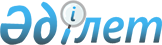 О внесении изменения в приказ Министра экологии, геологии и природных ресурсов Республики Казахстан от 11 июля 2022 года № 525 "Об утверждении национального плана углеродных квот"Приказ Министра экологии и природных ресурсов Республики Казахстан от 30 января 2024 года № 16-Ө
      В соответствии с пунктом 2 статьи 290 Экологического кодекса Республики Казахстан, ПРИКАЗЫВАЮ:
      1. Внести в приказ Министра экологии, геологии и природных ресурсов Республики Казахстан от 11 июля 2022 года № 525 "Об утверждении национального плана углеродных квот" (зарегистрирован в Реестре государственной регистрации нормативных правовых актов под № 28798) следующие изменения:
      Национальный план углеродных квот, утвержденный указанным приказом изложить в новой редакции согласно приложению к настоящему приказу.
      2. Департаменту климатической политики Министерства экологии и природных ресурсов Республики Казахстан в установленном законодательством порядке обеспечить:
      1) направление настоящего приказа на казахском и русском языках в Республиканское государственное предприятие на праве хозяйственного ведения "Институт законодательства и правовой информации Республики Казахстан" для официального опубликования и включения в Эталонный контрольный банк нормативных правовых актов Республики Казахстан;
      2) размещение настоящего приказа на интернет-ресурсе Министерства экологии и природных ресурсов Республики Казахстан после его официального опубликования. 
      3. Контроль за исполнением настоящего приказа возложить на курирующего вице-министра экологии и природных ресурсов Республики Казахстан.
      4. Настоящий приказ вводится в действие со дня его подписания. 
      "СОГЛАСОВАН"Министерством промышленности и строительства Республики Казахстан 
      "СОГЛАСОВАН"Министерством финансовРеспублики Казахстан
      "СОГЛАСОВАН"Министерством национальной экономикиРеспублики Казахстан
      "СОГЛАСОВАН"Министерством энергетикиРеспублики Казахстан Национальный план углеродных квот Общее количество единиц углеродной квоты, подлежащих распределению между субъектами квотирования по регулируемым секторам экономики
					© 2012. РГП на ПХВ «Институт законодательства и правовой информации Республики Казахстан» Министерства юстиции Республики Казахстан
				
      Министр 

Е. Нысанбаев
Приложение к приказу Утвержден приказом
Министра экологии,
геологии и природных ресурсов
Республики Казахстан
от 11 июля 2022 года № 525
Регулируемый сектор экономики
Количество единиц углеродной квоты на 2022 год, тонн двуокиси углерода
Количество единиц углеродной квоты на 2023 год, тонн двуокиси углерода
Количество единиц углеродной квоты на 2024 год, тонн двуокиси углерода
Количество единиц углеродной квоты на 2025 год, тонн двуокиси углерода
Электроэнергетическая промышленность
95 304 595
93 872 608
94 343 363
92 101 734
Нефтегазовая промышленность
23 039 146
22 692 974
22 921 486
22 379 767
Горнодобывающая промышленность
7 334 212
7 224 012
2 864 801
2 796 732
Металлургическая промышленность
30 747 135
30 285 148
30 383 809
29 661 879
Химическая промышленность
1 715 105
1 689 335
2 464 510
2 390 980
Обрабатывающая (в части производства стройматериалов: цемента, извести, гипса и кирпича) промышленность
8 019 802
7 899 302
9 109 279
8 892 839
Объем резерва единиц углеродной квоты
11 816 923
11 643 887
9 275 603 
9 194 506